Supplementary MaterialAdditional supporting information may be found online in the Supplementary Material section at the end of the article.Supplementary Table S1 sgRNAs used in this study.Supplementary Table S2 Primers used for constructing the hA3A-BE3-NG plasmid.Supplementary Table S3 Primers used for genotyping.Supplementary Table S4 Primers used for RT-PCR.Supplementary Figure S1 Sequence analysis of between hA3A-BE3 and Target-AID-NG.Supplementary Figure S2 Base editing analysis of transfected HEK293T cells.Supplementary Figure S3 Expanded editable scope through hA3A-BE3-NG in PFF cells.Supplementary Table S1. sgRNAs used in this studySupplementary Table S2. Primers used for constructing the hA3A-BE3-NG plasmid Supplementary Table S3. Primers used for genotypingSupplementary Table S4. Primers used for RT-PCRSupplementary Figure S1: Sequence analysis of between hA3A-BE3 and Target-AID-NG. (A) The plasmid map of hA3A-BE3 (#113410) and Target-AID-NG (#119861) from Addgene. (B) The comparison of DNA and protein sequence between SpCas9 (D10A) in hA3A-BE3 and SpCas9-NG (D10A) in Target-AID-NG. (C) Alignment results showing a slight diversity of 7 amino acids, but obvious differences in DNA sequence between SpCas9 (D10A) and SpCas9-NG (D10A). Blue shade indicates the same nucleotides and red box indicates the different amino acids.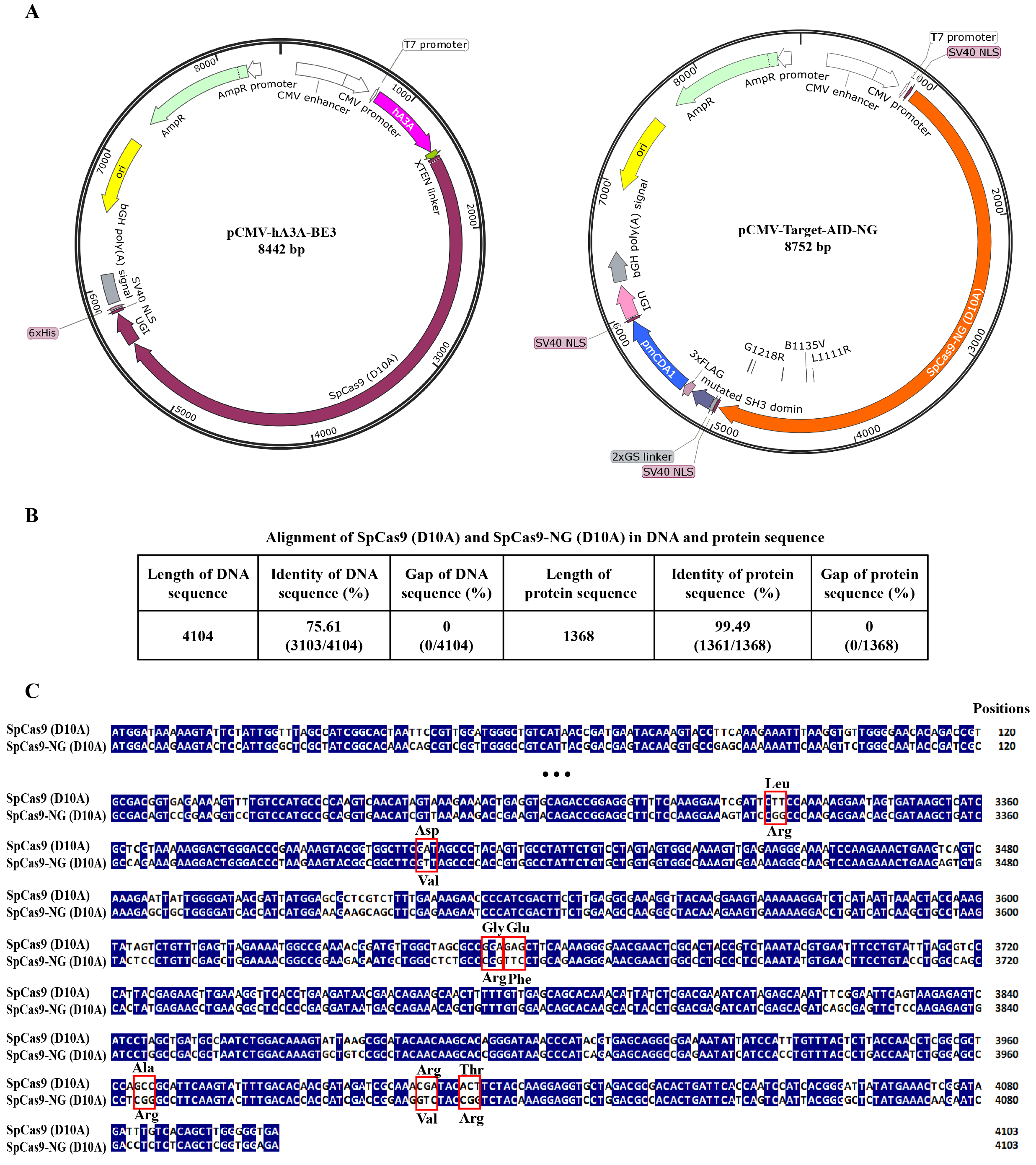 Supplementary Figure S2: Base editing analysis of transfected HEK293T cells. (A) The HEK293T cells were transfected with base editors, sgRNA- and GFP-expressing plasmid simultaneously. The transfected cells expressed green signal under a fluorescence microscope. Scale bars, 40 μm. (B) The flow cytometry showed more than 25% of transfected cells expressed GFP, and the GFP-positive cells were collected for further characterization of base-editing frequency. (C) RT-PCR of hA3A-BE3-NG and Target-AID co-transfected with sgRNA-hEMX1~4 (E1~E4). GAPDH was used as a control. (D) Sanger sequencing results of HEK293T cells transfected with hA3A-BE3, hA3A-BE3-NG or Target-AID-NG. Red boxes indicate PAMs and blue lines indicate sgRNA sequences. Red arrows indicate substituted nucleotides.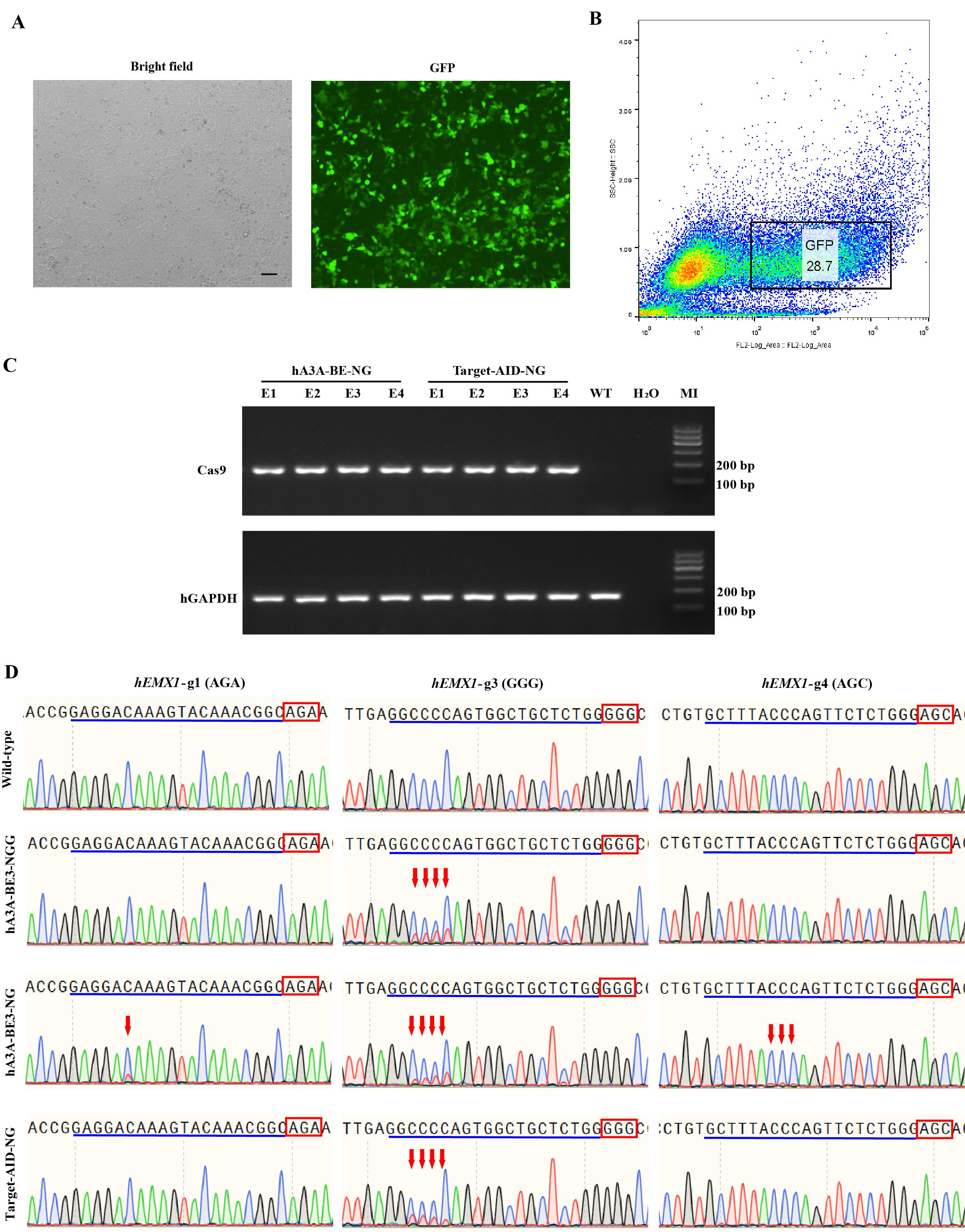 Supplementary Figure S3: Expanded editable scope through hA3A-BE3-NG in PFF cells. (A) The efficiency of edited Cs (positions 2-13) at targeted NGN PAM sites of hA3A-BE3-NG in PFF cells. (B-D) Sanger sequencing results of PFF cells transfected with hA3A-BE3 and hA3A-BE3-NG. Verification of canonical NGG PAM sites in (B), non-canonical NG PAM sites in (C), MC4R sites in (D) are shown by Sanger sequencing chromatograms. The red box indicates the PAMs and the blue line indicates the sgRNA sequence. The red arrow indicates the substituted nucleotide.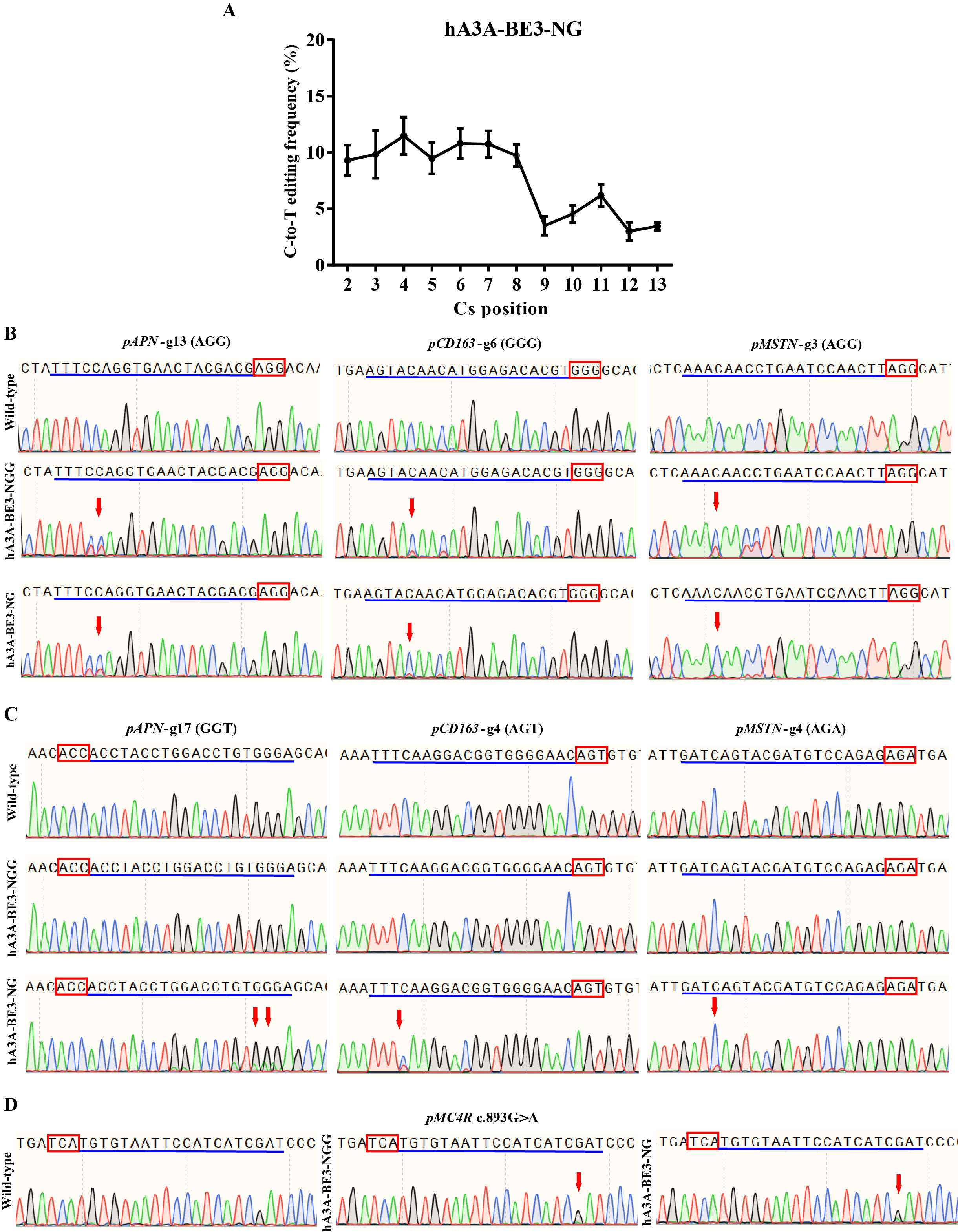 SiteProtospacer sequence (5’-3’)PAMsgRNA-hEMX1-g1AGGACAAAGTACAAACGGCAGAsgRNA-hEMX1-g2GGCTCCCATCACATCAACCGGTsgRNA-hEMX1-g3GCCCCAGTGGCTGCTCTGGGGGsgRNA-hEMX1-g4CTTTACCCAGTTCTCTGGGAGCsgRNA-pAPN-g1GCAAGCCGTGGAACCGGTACCGCsgRNA-pAPN-g2ACCGGTTCCACGGCTTGCTCTGGsgRNA-pAPN-g3GTTCCAGAGCGTGAATGAAACGGsgRNA-pAPN-g4ACGACACAGATGCAGTCTACAGAsgRNA-pAPN-g5ACCTGCCCAGATCAGCGAGATGTsgRNA-pAPN-g6CGTGTACCGAGTGATGGCTGTGGsgRNA-pAPN-g7GTGTACCGAGTGATGGCTGTGGAsgRNA-pAPN-g8TACCGAGTGATGGCTGTGGATGCsgRNA-pAPN-g9AAGACCCAATCGTCCGATGCGGTsgRNA-pAPN-g10GGATGCTCAGACGTCCATCAGGTsgRNA-pAPN-g11GATCGATGGACCCTGCAGATGGGsgRNA-pAPN-g12AGGGTCCATCGATCCATGATGGCsgRNA-pAPN-g13TTTCCAGGTGAACTACGACGAGGsgRNA-pAPN-g14TATTTCCAGGTGAACTACGACGAsgRNA-pAPN-g15CAAGACCCAATCGTCCGATGCGGsgRNA-pAPN-g16TATCAGAACACCACCTACCTGGAsgRNA-pAPN-g17TCCCACAGGTCCAGGTAGGTGGTsgRNA-pAPN-g18CATCCTCCAGTTGTCCTCGTCGTsgRNA-pAPN-g19TTGTTCAAAACCGCATCGGACGAsgRNA-pMSTN-g1GGAATCCGATCTCTGAAACTTGAsgRNA-pMSTN-g2GGCCCAACTGTGGATATATCTGAsgRNA-pMSTN-g3AAACAACCTGAATCCAACTTAGGsgRNA-pMSTN-g4GATCAGTACGATGTCCAGAGAGAsgRNA-pMSTN-g5ATAATCCAGTCCCATCCAAAAGCsgRNA-pMSTN-g6GATTCCAGTATACCTTGTACCGTsgRNA-pCD163-g1ACTGCCATTGGTCGAGTTAACGCsgRNA-pCD163-g2ACCCCACTGCCAATTCTTGCAGTsgRNA-pCD163-g3TCCACCCCACTGCCAATTCTTGCsgRNA-pCD163-g4TTTCAAGGACGGTGGGGAACAGTsgRNA-pCD163-g5TCTTGTCGAGGGAATGAGTCAGCsgRNA-pCD163-g6AGTACAACATGGAGACACGTGGGsgRNA-pCD163-g7TGCCCCACGTGTCTCCATGTTGTsgRNA-pMC4R-g1ATCGATGATGGAATTACACATGAPrimer namePrimer sequence (5’-3’)Product size (bp)hA3A-NG-Fw1TATTTCACAGTGTACAACGAGCTCACCAAGGTCAA2556hA3A-NG-Rv1GTCACCCCCAAGCTGTGACAAGTCGATTCTTGTTTCATAGA2556hA3A-NG-Fw2TCTATGAAACAAGAATCGACTTGTCACAGCTTGGGGGTGAC387hA3A-NG-Rv2GAGGCTGATCAGCGGGTTT387hA3A-NG-Fw3GACAACGGTAGCATTCCACA540hA3A-NG-Rv3ATCCTCCACTCCGCTGATTT540Primer namePrimer sequence (5’-3’)Product size (bp)pAPN-e1-GT-F1TGGCCAAGGGATTCTACATT451pAPN-e1-GT-R1ACCAGCTCAGTCCTGTCGAT451pAPN-e2a3-GT-F1CTGTGCACCCCTTTCCAT691pAPN-e2a3-GT-R1TGCAGAGACTGAAGGTCAGAGA691pAPN-e7-GT-F1GAATCTGGTAAGCCCACTGC461pAPN-e7-GT-R1CAGGAAGTTGGAGAGCATCC461pAPN-e9-GT-F1GAGCCTCGGTTATCAGGATG275pAPN-e9-GT-R2TGGTGGCTGGCTATCACTGA275pAPN-e10-GT-F1GCACTCTTGGCTCATCCAGT468pAPN-e10-GT-R1CAGACCCTGCTATGGTCAGA468pAPN-e12-GT-F1AAGGTAAGCCCCTCTCCTTG436pAPN-e12-GT-R1TAGATGACCTGAGCCCGATT436pCD163-e3-GT-F2GGGTGGTGAAAACAAGTGCT469pCD163-e3-GT-R2TGGGCTTTGTCATGTGTAAA469pCD163-e4-GT-F2TGATTTAGAGATGAGGCTGGTG585pCD163-e4-GT-R2GGGAATGGGCTATTCTCTGA585pCD163-e5-GT-F2TCCCCTTTTCACTCACTCCTC443pCD163-e5-GT-R2GGTCCTTCCGGTGTTTTGTTTTC443pCD163-e6-GT-F2TTCAAAAACCCAGGAGATGG537pCD163-e6-GT-R2AAGTGGTGCTGGGAAAACTG537pCD163-e7-GT-F1GGCAAAGTCCCAGAATTGTC597pCD163-e7-GT-R1TGGAAGGAGACAGGGCTTTA597pMSTN-e1-GT-F2GCCTGGAAACAGCTCCTAAC483pMSTN-e1-GT-R2CCTTGGTGGCATTAAGCTGT483pMSTN-e2-GT-F1TGGATGTTCCTCCACAGTGTC858pMSTN-e2-GT-R1CAGGGCTACCATTGGGGTAA858pMSTN-e3-GT-F1GGGTAGGAAAGTGATTCAGGA354pMSTN-e3-GT-R1TGGAGACATCTTTGTGGGAGT354hEMX1-GT1-F1CTCACTCCATCCATCGAGGC465hEMX1-GT1-R1CAGAGTTGCGGGTGAGGAAT465hEMX1-GT2-F1CACTTTAGGCCCTGTGGGAG812hEMX1-GT2-R1CCCATTGCTTGTCCCTCTGT812Primer namePrimer sequence (5’-3’)Product size (bp)Cas9-NG-RT-F2CGAGATCATCGAGCAGATCA158Cas9-NG-RT-R2CTCCCAGATTGGTCAGGGTA158hGAPDH-RT-F1AATCAAGTGGGGCGATGCTG158hGAPDH-RT-R1GGTTCACACCCATGACGAAC158